4. c razred 30.3.20203. uraUČBENIK str.84, 85 ZVEZEK: Napiši naslov My week               Odgovori na  vprašanji 1. naloge.UČBENIK STR. 84. nal. 2 Preberi spletni dnevnik (My blog) in v zvezek                                     napiši odgovor What is Sam's favourite                                      day?                                 nal. 3 Ponovno preberi in dopolni tabelo.UČBENIK str. 85 ZVEZEK:  V zvezek preriši tabelo iz učbenika str. 85 nal. 1 in jo dopolni s tvojimi dejavnostmi, kaj ti počneš ali bi želel početi na določen dan.Predvidevam, da težav nisi imel. Novih besed naj ne bi bilo. Ča pa česa slučajno nisi razumel, pa le poglej v slovar.https://sl.pons.com/prevodBi morda poskusil še nekaj?https://www.spellingtraining.com/index.html?&Lejwtc&Ybjwtc&Reyvwtc&Aywjyvwtc&Rreqvwtc&Uqzwtc&Ltleqwtc&hmtc&otldr&qzwy&qytw&vozs&zwyt&rzwy&stldr&oyyp&vmyyh&nevcTu imaš besede, ki smo se jih učili pri pouku . Klikni na Listen na desni strani besede. Slišal boš besedo in videl slikico.Potem na isti spletni strani klikni na enega od teh okvirčkov, da prideš do igrice, s katero vadiš zapis.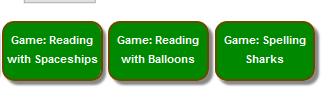 